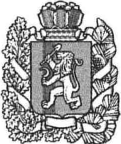 АДМИНИСТРАЦИЯ БОГУЧАНСКОГО РАЙОНАП О С Т А Н О В Л Е Н И Е  07.12.2017				       с. Богучаны			           № 1404- пО внесении изменений в постановление администрации Богучанского района от 20.09.2017 №1030-п «Об утверждении примерного Положения об оплате труда работников муниципальных казенных и бюджетных образовательных организаций, находящихся на территории Муниципального образования Богучанский район»В соответствии с Трудовым кодексом Российской Федерации, Федеральным Законом от 06.10.2003 №131-ФЗ «Об общих принципах организации местного самоуправления в Российской Федерации», Законом Красноярского края от 29.10.2009 № 9-3864 «О системах оплаты труда работников краевых государственных бюджетных и казенных учреждений»,  ст 7, 43, 47 Устава Богучанского района Красноярского края,ПОСТАНОВЛЯЮ:Пункт 2 постановления администрации Богучанского района от 20.09.2017 №1030-п «Об утверждении примерного Положения об оплате труда работников муниципальных казенных и бюджетных образовательных организаций, находящихся на территории Муниципального образования Богучанский район» дополнить пунктами 2.16-2.18 следующего содержания:«2.16. постановление администрации Богучанского района от 11.06.2013 №690-п «О внесении изменений и дополнений в постановление администрации Богучанского района Красноярского края от 08.09.2010 №1275-п «Об утверждении видов, условий, размера и порядка установления выплат стимулирующего характера, в том числе критериев оценки результативности и качества труда работников муниципальных бюджетных и казенных образовательных учреждений Богучанского района»;2.17. постановление администрации Богучанского района от 01.03.2013 №227-п «О внесении изменений и дополнений в постановление администрации Богучанского района Красноярского края от 08.09.2010 №1275-п «Об утверждении видов, условий, размера и порядка установления выплат стимулирующего характера, в том числе критериев оценки результативности и качества труда работников муниципальных бюджетных и казенных образовательных учреждений Богучанского района»;2.18. постановление администрации Богучанского района от 01.10.2014 №1238-п «О внесении изменений и дополнений в постановление администрации Богучанского района Красноярского края от 08.09.2010 №1275-п «Об утверждении видов, условий, размера и порядка установления выплат стимулирующего характера, в том числе критериев оценки результативности и качества труда работников муниципальных бюджетных и казенных образовательных учреждений Богучанского района»».2. Из абзаца второго пункта 3.8 примерного Положения об оплате труда работников муниципальных казенных и бюджетных образовательных организаций, находящихся на территории Муниципального образования Богучанский район, строку «и их заместителей» исключить.3. Приложение 1 к примерному Положению об оплате труда работников муниципальных казенных и бюджетных образовательных организаций, находящихся на территории Муниципального образования Богучанский район, изложить в новой редакции:Минимальные размеры окладов (должностных окладов),ставок заработной платы работников образовательных организаций1. Профессиональная квалификационная группа должностейработников образования--------------------------------<*> Для должности «младший воспитатель» минимальный размер оклада (должностного оклада), ставки заработной платы устанавливается в размере 3 355,0 руб., для должности «дежурный по режиму» минимальный размер оклада (должностного оклада), ставки заработной платы устанавливается в размере 4 553,0 руб.2. Профессиональная квалификационная группа«Общеотраслевые должности служащих»3. Профессиональные квалификационные группы должностейработников физической культуры и спорта4. Профессиональные квалификационные группы должностейработников культуры, искусства и кинематографии5. Профессиональные квалификационные группы должностеймедицинских и фармацевтических работников--------------------------------<*> Для должностей «медицинская сестра палатная (постовая)», «медицинская сестра по физиотерапии», «медицинская сестра по массажу» минимальный размер оклада (должностного оклада), ставки заработной платы устанавливается в размере 4 289,0 руб.6. Профессиональные квалификационные группыобщеотраслевых профессий рабочих7. Должности руководителей структурных подразделений--------------------------------<*> Утвержденная приказом Минздравсоцразвития России от 05.05.2008 № 216н 
«Об утверждении профессиональных квалификационных групп должностей работников образования»8. Должности, не предусмотренные профессиональнымиквалификационными группами4. Строку 2.6 «Доля сохранности молодых специалистов» в приложении 4 к примерному Положению об оплате труда работников муниципальных казенных и бюджетных образовательных организаций, находящихся на территории Муниципального образования Богучанский район, исключить.5. таблицу в приложении 10 «Предельный уровень соотношения среднемесячной заработной платы руководителей организаций и их заместителей, формируемой за счет всех источников финансового обеспечения и рассчитываемой за календарный год, и среднемесячной заработной платы работников организаций (без учета заработной платы руководителей, заместителей руководителей)» к примерному Положению об оплате труда работников муниципальных казенных и бюджетных образовательных организаций, находящихся на территории Муниципального образования Богучанский район», изложить в новой редакции:6. Контроль за исполнением настоящего постановления возложить на заместителя Главы Богучанского района по экономике и планированию Н.В.Илиндееву.7. Постановление вступает в силу со дня его подписания и распространяет свое действие на правоотношения, возникшие с 01.01.2018.8. Постановление подлежит размещению на официальном сайте Богучанского района (www.boguchansky-raion.ru).И.о.Главы Богучанского района	                                         А.Ю.МашинистовКвалификационные уровниКвалификационные уровниКвалификационные уровниМинимальный размер оклада (должностного оклада), ставки заработной платы, руб.Профессиональная квалификационная группа должностей работников учебно-вспомогательного персонала первого уровняПрофессиональная квалификационная группа должностей работников учебно-вспомогательного персонала первого уровняПрофессиональная квалификационная группа должностей работников учебно-вспомогательного персонала первого уровняПрофессиональная квалификационная группа должностей работников учебно-вспомогательного персонала первого уровня2 822,0Профессиональная квалификационная группа должностей работников учебно-вспомогательного персонала второго уровняПрофессиональная квалификационная группа должностей работников учебно-вспомогательного персонала второго уровняПрофессиональная квалификационная группа должностей работников учебно-вспомогательного персонала второго уровняПрофессиональная квалификационная группа должностей работников учебно-вспомогательного персонала второго уровня1 квалификационный уровень1 квалификационный уровень      2 971,0 <*>2 квалификационный уровень2 квалификационный уровень3 297,0Профессиональная квалификационная группа должностей педагогических работниковПрофессиональная квалификационная группа должностей педагогических работниковПрофессиональная квалификационная группа должностей педагогических работниковПрофессиональная квалификационная группа должностей педагогических работников1 квалификационный уровеньпри наличии среднего профессионального образованияпри наличии среднего профессионального образования4 874,01 квалификационный уровеньпри наличии высшего профессионального образованияпри наличии высшего профессионального образования5 547,02 квалификационный уровеньпри наличии среднего профессионального образованияпри наличии среднего профессионального образования5 102,02 квалификационный уровеньпри наличии высшего профессионального образованияпри наличии высшего профессионального образования5 810,03 квалификационный уровеньпри наличии среднего профессионального образованияпри наличии среднего профессионального образования5 588,03 квалификационный уровеньпри наличии высшего профессионального образованияпри наличии высшего профессионального образования6 364,04 квалификационный уровеньпри наличии среднего профессионального образованияпри наличии среднего профессионального образования6 115,04 квалификационный уровеньпри наличии высшего профессионального образованияпри наличии высшего профессионального образования6 967,0Квалификационные уровниМинимальный размер оклада (должностного оклада), ставки заработной платы, руб.Профессиональная квалификационная группа «Общеотраслевые должности служащих первого уровня»Профессиональная квалификационная группа «Общеотраслевые должности служащих первого уровня»1 квалификационный уровень2 971,02 квалификационный уровень3 134,0Профессиональная квалификационная группа «Общеотраслевые должности служащих второго уровня»Профессиональная квалификационная группа «Общеотраслевые должности служащих второго уровня»1 квалификационный уровень3 297,02 квалификационный уровень3 623,03 квалификационный уровень3 981,04 квалификационный уровень5 024,0Профессиональная квалификационная группа «Общеотраслевые должности служащих третьего уровня»Профессиональная квалификационная группа «Общеотраслевые должности служащих третьего уровня»1 квалификационный уровень3 623,02 квалификационный уровень3 981,03 квалификационный уровень4 370,04 квалификационный уровень5 253,0Квалификационные уровниМинимальный размер оклада (должностного оклада), ставки заработной платы, руб.Профессиональная квалификационная группа должностей работников физической культуры и спорта второго уровняПрофессиональная квалификационная группа должностей работников физической культуры и спорта второго уровня3 297,0Квалификационные уровниКвалификационные уровниМинимальный размер оклада (должностного оклада), ставки заработной платы, руб.Профессиональная квалификационная группа «Должности работников культуры, искусства и кинематографии среднего звена»Профессиональная квалификационная группа «Должности работников культуры, искусства и кинематографии среднего звена»Профессиональная квалификационная группа «Должности работников культуры, искусства и кинематографии среднего звена»3 297,0Профессиональная квалификационная группа «Должности работников культуры, искусства и кинематографии ведущего звена»Профессиональная квалификационная группа «Должности работников культуры, искусства и кинематографии ведущего звена»Профессиональная квалификационная группа «Должности работников культуры, искусства и кинематографии ведущего звена»при наличии среднего профессионального образования3 981,0при наличии высшего профессионального образования5 024,0Профессиональная квалификационная группа «Должности руководящего состава»Профессиональная квалификационная группа «Должности руководящего состава»Профессиональная квалификационная группа «Должности руководящего состава»6 278,0Профессиональная квалификационная группа «Профессии рабочих культуры, искусства и кинематографии первого уровня»Профессиональная квалификационная группа «Профессии рабочих культуры, искусства и кинематографии первого уровня»Профессиональная квалификационная группа «Профессии рабочих культуры, искусства и кинематографии первого уровня»2 822,0Профессиональная квалификационная группа «Профессии рабочих культуры, искусства и кинематографии второго уровня»Профессиональная квалификационная группа «Профессии рабочих культуры, искусства и кинематографии второго уровня»Профессиональная квалификационная группа «Профессии рабочих культуры, искусства и кинематографии второго уровня»1 квалификационный уровень1 квалификационный уровень2 971,02 квалификационный уровень2 квалификационный уровень3 297,04 квалификационный уровень4 квалификационный уровень4 796,0Квалификационные уровниМинимальный размер оклада (должностного оклада), ставки заработной платы, руб.Профессиональная квалификационная группа «Медицинский и фармацевтический персонал первого уровня»Профессиональная квалификационная группа «Медицинский и фармацевтический персонал первого уровня»1 квалификационный уровень2 552,0Профессиональная квалификационная группа «Средний медицинский и фармацевтический персонал»Профессиональная квалификационная группа «Средний медицинский и фармацевтический персонал»1 квалификационный уровень3 297,02 квалификационный уровень3 623,03 квалификационный уровень       3 922,0 <*>4 квалификационный уровень4 289,05 квалификационный уровень4 805,0Профессиональная квалификационная группа «Врачи и провизоры»Профессиональная квалификационная группа «Врачи и провизоры»2 квалификационный уровень5 675,0Квалификационные уровниМинимальный размер оклада (должностного оклада), ставки заработной платы, руб.Профессиональная квалификационная группа «Общеотраслевые профессии рабочих первого уровня»Профессиональная квалификационная группа «Общеотраслевые профессии рабочих первого уровня»1 квалификационный уровень2 552,02 квалификационный уровень2 675,0Профессиональная квалификационная группа «Общеотраслевые профессии рабочих второго уровня»Профессиональная квалификационная группа «Общеотраслевые профессии рабочих второго уровня»1 квалификационный уровень2 971,02 квалификационный уровень3 623,03 квалификационный уровень3 981,04 квалификационный уровень4 796,0Квалификационные уровниМинимальный размер оклада (должностного оклада), ставки заработной платы, руб.Профессиональная квалификационная группа должностей руководителей структурных подразделений<*>Профессиональная квалификационная группа должностей руководителей структурных подразделений<*>1 квалификационный уровень7 248,02 квалификационный уровень7 791,03 квалификационный уровень8 406,0Профессиональная квалификационная группа «Общеотраслевые должности служащих второго уровня»Профессиональная квалификационная группа «Общеотраслевые должности служащих второго уровня»2 квалификационный уровень3 623,03 квалификационный уровень3 981,04 квалификационный уровень5 024,05 квалификационный уровень5 675,0Профессиональная квалификационная группа «Общеотраслевые должности служащих третьего уровня»Профессиональная квалификационная группа «Общеотраслевые должности служащих третьего уровня»5 квалификационный уровень6 133,0Профессиональная квалификационная группа «Общеотраслевые должности служащих четвертого уровня»Профессиональная квалификационная группа «Общеотраслевые должности служащих четвертого уровня»1 квалификационный уровень6 592,02 квалификационный уровень7 637,03 квалификационный уровень8 223,0ДолжностьМинимальный размер оклада (должностного оклада), ставки заработной платы, руб.Заведующий библиотекой6 133,0Художественный руководитель6 278,0Специалист по охране труда3 623,0Специалист по охране трудаII категории3 981,0Специалист по охране трудаI категории 4 370,0№ п/пТип образовательной организацииПредельные уровни соотношения средней заработной платы руководителей и заместителей, к среднемесячной заработной плате работников (исходя из максимальных действующих размеров по оценке за 2016 год), разПредельные уровни соотношения средней заработной платы руководителей и заместителей, к среднемесячной заработной плате работников (исходя из максимальных действующих размеров по оценке за 2016 год), раз№ п/пТип образовательной организацииРуководитель Заместитель руководителя1Дошкольные образовательные организации2,32Общеобразовательные организации2,92,73Организации дополнительного образования2,82,3